ООО ТК«ЛОГИСТИКА ЧЕРНОЗЕМЬЯ»ОБЩЕСТВО С ОРГАНИЧЕННОЙ ОТВЕТСТВЕННОСТЬЮ ТРАНСПОРТНАЯ КОМПАНИЯ«ЛОГИСТИКА ЧЕРНОЗЕМЬЯ» Юридический адрес: 302030, город Орел, набережная Дубровинского, д.60, офис.304  ИНН 5751057031  КПП 575101001 ОГРН 1155749008656, р/сч: 40702810900000009388 в АО"Райффайзенбанк" г. Москва, к/сч 30101810200000000700 БИК 044525700тел ./факс: +7 (4862)49 08 36. www: tk-chernozem.ruДоговор публичной оферты ООО ТК«ЛОГИСТИКА ЧЕРНОЗЕМЬЯ» (в редакции от 10.08.2017 года)ДОГОВОР ПУБЛИЧНОЙ ОФЕРТЫна перевозку и/или транспортно-экспедиционное обслуживание грузаНастоящий договор в соответствии со статьей 437 Гражданского Кодекса РФ является публичным договором-офертой, опубликован на сайте http://tk-chernozem.ru (далее сайт Исполнителя), а также на сайте http://ati.su и содержит официальное публичное предложение ООО ТК«ЛОГИСТИКА ЧЕРНОЗЕМЬЯ» (далее Исполнитель) в адрес физических и юридических лиц Российской Федерации заключить договор на оказание услуг по перевозке и транспортно-экспедиционное обслуживание грузов по территории РФ на нижеперечисленных условиях.Акцептом настоящей публичной оферты, то есть полным и безоговорочным принятием всех нижеперечисленных условий признаются следующие действия: направление Исполнителю посредством почтовой, электронной или факсимильной связи Заявки (Приложение №1 к настоящему Договору, далее – Заявка) на оказание услуг с подписью, печатью и реквизитами Заказчика, а также сдача или получение груза, оплата полностью или частично услуг Исполнителя. Лицо, заказавшее услугу (направившее Заявку) и/или сдавшее/получившее груз и/или оплатившее услуги Исполнителя признается Заказчиком или представителем Заказчика с надлежащими полномочиями.Настоящий договор считается заключенным с момента его акцептации вышеуказанными способами и действует до исполнения сторонами своих обязательств (в соответствии с пунктом 3 статьи 438 ГК РФ акцепт оферты равносилен заключению договора на условиях, изложенных в оферте).1. ПРЕДМЕТ ДОГОВОРА1.1.	Исполнитель по Заявке Заказчика выполняет либо организовывает выполнение перевозки и/или транспортно-экспедиционного обслуживания груза по территории РФ (междугородние и внутригородские перевозки), а Заказчик оплачивает услуги Исполнителя.1.2.	Заказчик подтверждает, что он уведомлен и согласен, что перевозка груза может осуществляться по усмотрению Исполнителя по технологии «сборного груза», то есть совместно с грузами иных Заказчиков. В процессе перевозки возможны перегрузки груза, без дополнительного уведомления Заказчика. При осуществлении услуг по забору и/или доставке груза, перегрузка производится в обязательном порядке.1.3.	В связи с особенностями оказания транспортно-экспедиционных услуг Стороны применяют формы экспедиторских документов (Заявки (поручения), экспедиторской расписки), разработанные Исполнителем. Условия перевозки, вид кузова, маршрут и наименование груза, его характеристика, вес, объем, тип погрузки/разгрузки, наименование и адрес грузополучателя, дата и время погрузки/разгрузки, особые условия оговариваются Сторонами для каждой отдельной перевозки и фиксируются в подтвержденной Исполнителем Заявке Заказчика в письменной форме. Заказчик оформляет и направляет Заявку Исполнителю по факсу, электронной почте и одновременно через ФГУП «Почта России» не позднее, чем за 24 часа до даты и времени отгрузки.1.4.	Стороны признают юридическую силу документов, направленных посредством почтовой, электронной или факсимильной связи, приравнивая их к оригиналам.2. ПЛАНИРОВАНИЕ ПЕРЕВОЗОК2.1.	Заказчик направляет Исполнителю Заявку вышеуказанными способами либо заполняет предварительную информацию для составления Заявки на сайте Исполнителя не позднее, чем за 24 часа до планируемой даты и времени подачи транспорта под загрузку, для оформления Заявки Исполнителем и направления на подпись Заказчику. 	Заявка Заказчика считается акцептованной (принятой для оказания услуг) в случае, если Исполнитель направил Заказчику подтверждение принятия Заявки Заказчика не позднее 2 (двух) рабочих дней от даты получения Заявки, а в отношении срочной Заявки – не позднее следующего рабочего дня, с помощью электронной или факсимильной связи. В случае неполучения Заказчиком подтверждения от Исполнителя, Заявка считается не принятой Исполнителем.2.2.	Условия, указанные в Заявке, являются приоритетными над условиями, указанными в данном Договоре, так как несут конкретизирующий характер перевозки.2.3.	Ответственность за достоверность информации полностью лежит на Заказчике.2.4.	Заказчик вправе:	а) отозвать Заявку не позднее, чем за 24 часа до планируемой даты и времени подачи транспорта под загрузку без каких-либо санкций;	б) отказаться от загрузки транспортного средства позднее, чем за 24 часа до планируемой даты и времени подачи транспорта под загрузку, в этом случае Заказчик обязан информировать Исполнителя и уплатить Исполнителю штраф в размере 20% от размера провозной платы;	в) отказаться от поданного под загрузку транспорта, если он непригоден для перевозки груза, указанного в Заявке или технически непригоден к использованию. Отказ должен быть оформлен Актом, в котором должны быть указаны причины отказа. Если Исполнитель не согласен с мнением Заказчика, то в Акте указывается его особое мнение.3. ОБЯЗАТЕЛЬСТВА СТОРОН3.1.       Обязательства Заказчика3.1.1.  Заказчик обязуется оплачивать услуги на основании счетов, выставляемых Исполнителем, все его расходы (сборы за дополнительные операции, связанные с перевозкой грузов, штрафы), связанные с исполнением настоящего Договора, в том числе дополнительные расходы, которые не были предусмотрены и согласованы Сторонами, однако были необходимы в процессе экспедирования, связанные с простоями, штрафами, санкциями, возникшими вследствие неисполнения, ненадлежащего исполнения или несвоевременного исполнения Заказчиком своих обязательств по настоящему Договору.3.1.2.  Заказчик обязуется выдать Исполнителю доверенности, если это необходимо для оказания услуг Исполнителем.3.1.3. По окончании погрузки крытые транспортные средства, предназначенные одному грузополучателю, опломбируются силами грузоотправителя и только по его желанию. Порядок пломбирования транспортных средств устанавливается Правилами перевозок грузов,  утвержденными Постановлением Правительства РФ от 15 апреля 2011 г. № 272 «Об утверждении Правил перевозок грузов автомобильным транспортом».3.1.4. Заказчик обязуется передавать Исполнителю Заявку не позднее, чем за 24 часа до планируемой даты и времени подачи транспорта под загрузку и предоставлять полную, точную, достоверную информацию о свойствах груза, об условиях его перевозки, отразив ее в Заявке, иную информацию по требованию Исполнителя, необходимую для исполнения им обязательств, предусмотренных настоящим Договором (например, схемы проезда, схемы погрузки груза, и т.д.). В соответствии с установленными правилами и ГОСТами, а зависимости от категории и характера груза, обеспечить сопровождение экспедируемого груза полным комплектом надлежаще оформленных документов. Обязанность по проверке полномочий лица на получение грузавозложена на Заказчика.Стороны могут согласовывать и подписывать Заявки любым удобным для них способом (в электронном виде, по факсу, курьерской доставкой, по реквизитам, указанным в настоящем Договоре). При этом каждый документ, подписанный одним из указанных способов, имеет силу оригинала. На Заявке должна стоять печать Заказчика и подпись уполномоченного на совершение соответствующих действий работника Заказчика, отправившего Заявку. В случае отсутствия в Заявке номер телефона или электронный адрес грузополучателя, с Исполнителя снимается ответственность за неоповещение грузополучателя о прибытии груза.3.1.5. Заказчик обязуется в экспедиторской расписке отмечать дату, время прибытия/убытияавтотранспортных средств и заверять ее подписью и печатью грузоотправителя.3.1.6. Заказчик обязуется устранить недостатки предъявленного к перевозке груза в случае предоставления для перевозки груза, который не соответствует требованиям, установленным правилами перевозок грузов, в течение 3 (трех) часов с момента получения от Исполнителя или его уполномоченного представителя (водителя) соответствующей информации.3.1.7. Заказчик обязуется соблюдать нормы и правила загрузки кузова, значения весовых и габаритных параметров, установленных Правилами обеспечения безопасности перевозок пассажиров и грузов автомобильным транспортом и городским наземным электрическим транспортом, а также обеспечивать условия равномерного распределения массы груза по всей площади кузова транспортного средства, загружать только груз, который указан в Заявке.3.1.8. Заказчик обязуется при загрузке кузова груз укладывать таким образом, чтобы он не имел возможности перемещаться внутри кузова. Груз должен быть упакован в таре, обеспечивающей сохранность груза. Если при внешнем осмотре предъявляемого к перевозке груза представителем Исполнителя будут обнаружены недостатки упаковки (тары), могущие повлечь за собой повреждение (порчу), утрату груза Заказчика и/или других лиц, имущества Исполнителя, Заказчик обязан привести упаковку (тару) в соответствие с указаниями Исполнителя. При отказе Заказчика от предложения Исполнителя о переупаковке (доупаковке) груза Исполнитель, по своему выбору, имеет право не принимать груз к перевозке, либо, с письменного согласия Заказчика, переупаковать (доупаковать) груз за счет Заказчика, либо принять груз к перевозке и получить от Заказчика расписку о возмещении любого ущерба, вызванного ненадлежащей упаковкой (тарой) груза. При этом в транспортно-транспортной накладной делается соответствующая отметка, заверяемая подписью Заказчика.3.1.9. Срочная Заявка: Заказчик обязуется не позднее 12 часов дня, предшествующего днюотгрузки, предоставлять Исполнителю Заявку, которая оформляется в письменной форме по факсимильной связи или другим согласованным сторонами способом.3.1.10. Заказчик обязуется заблаговременно подготавливать и передавать для погрузки на предоставленные перевозчиком транспортные средства, подготовленные к перевозке грузы, а также сопроводительную документацию на них (товарно-транспортные документы и иные необходимые документы на груз). Основным перевозочным документом, по которому производится прием груза и сдача его грузополучателю, является товарно-транспортная накладная, либо транспортная накладная.3.1.11. Заказчик обязуется обеспечить, не допуская простоя транспортных средств, погрузку ивыгрузку в течение 3 (трех) часов с момента прибытия транспортного средства. Заказчик обязан подготовить груз к перевозке (затарить, упаковать и т.п.) с тем, чтобы обеспечить сохранность груза в пути следования и невозможность нанесении вреда перевозимым совместно грузам и оборудованию перевозчика. В случае отказа от необходимой упаковки, ответственности за все последствия порчи, повреждения и утраты груза несет Заказчик.3.1.12. Заказчик обязуется предоставить грузы в срок, номенклатуре и количестве, указанном вЗаявке; в таре и упаковке, обеспечивающей сохранность груза и транспорта.3.1.13. В случае если Заказчик перегрузит автомобиль свыше веса, согласованного Заявкой, то Исполнитель вправе приостановить выполнение поручения с отнесением платы за простой, хранение, иных расходов и штрафов за счет Заказчика, либо Заказчик оплачивает фактические затраты за перегруз.3.1.14. Заказчик обязуется обеспечить соблюдение представителями грузоотправителя и грузополучателя, ответственными за погрузку и выгрузку грузов, указаний водителя транспортного средства, относительно порядка погрузки груза на транспортное средство, в том числе укладки, обвязки, крепления и конструкции транспортного средства, в целях обеспечения сохранности транспортного средства и самого груза.3.1.15. Заказчик обязуется обеспечивать проставление в путевых листах уполномоченными на то представителями грузоотправителя и грузополучателя отметок о времени прибытия транспортного средства к грузоотправителю и грузополучателю и убытия от них, заверенных подписями представителя грузоотправителя и грузополучателя и соответствующей печатью или штампом.Обязанность по проверке полномочий лица на получение груза возложена на Заказчика.3.1.16. Заказчик (Грузоотправитель) гарантирует, что он является законным владельцем или распорядителем груза, что груз не имеет вложений, запрещенных или имеющих ограничения к перевозке автомобильным транспортом в соответствии с действующим законодательством РФ.3.1.17. Заказчик обязуется в случае отсутствия по адресу разгрузки Грузополучателя, указанного в Заявке (товарно-транспортной накладной, накладной), или отказа Грузополучателя от принятия груза, оплачивать расходы по доставке груза по адресу разгрузки, по возврату груза по адресу погрузки, а также расходы по хранению груза, понесенные Исполнителем.3.1.18. Дополнительные обязанности Заказчика могут предусматриваться в Заявке.   3.2.	     Обязательства Исполнителя3.2.1. Исполнитель осуществляет перевозку или организацию перевозки и транспортно-экспедиционного обслуживания грузов по письменным заявкам Заказчика, строго соблюдая условия полученной Заявки и в соответствии с настоящим Договором. Исполнитель обязан подтверждать в письменной форме принятие Заявки Заказчика не позднее 2 (двух) рабочих дней от даты получения заявки, а в отношении срочной заявки — не позднее следующего рабочего дня.3.2.2. Исполнитель обязуется организовать подачу под загрузку автотранспортные средства в технически исправном состоянии, обеспеченные всеми необходимыми для выполнения перевозки/экспедирования документами.3.2.3. Исполнитель обязуется направлять Заказчику в течение 30 календарных дней после даты завершения оказания услуг по настоящему Договору и конкретной Заявке:акт оказания услуг;счет на оплату транспортно-экспедиционных услуг;оригиналы (при условии их выдачи Исполнителю Заказчиком/ Грузоотправителем/ Грузополучателем) документов о приеме-передаче груза (накладная, товарная накладная, товарно-транспортная накладная);экспедиторские документы в соответствии с установленным порядком;оригиналы договоров, заключенных Исполнителем в соответствии с настоящим Договором от имени Заказчика на основании выданной им доверенности.3.2.4. Исполнитель имеет право при необходимости привлекать автотранспортные средства других предприятий от своего имени, а также совершать иные юридически значимые действия в отношениях с третьими лицами: хранителями, страховщиками и другими предприятиями, услуги (работы) которых необходимы для надлежащего выполнения Исполнителем Заявок Заказчика.3.2.5. Исполнитель обязуется информировать Заказчика о задержках при подаче транспорта под погрузку или доставке грузополучателю. При наступлении обстоятельств, препятствующих своевременной подаче транспорта под загрузку, как то: авария, задержка или поломка в пути следования, проинформировать Заказчика о наступивших обстоятельствах и предоставить транспорт в другое согласованное Сторонами время.3.2.6. Исполнитель обязуется предоставить Заказчику и грузополучателю информацию о времени прибытия груза к месту разгрузки не позднее, чем за 2 часа до времени разгрузки. Заказчик считается надлежащим образом уведомленным о времени и месте прибытия груза при передаче данной информации в виде телефонограммы или электронного сообщения его представителю.3.2.7. Исполнитель имеет право выдавать груз по адресу разгрузки Заказчику после предъявления документов, подтверждающих его полномочия, а также при условии, что Заказчик оплатил услуги Исполнителя (если иные сроки оплаты не определены сторонами в Заявке).3.2.8. Исполнитель вправе по согласованию с Заказчиком отступать от его указаний. В случае, если Исполнитель не имел возможности согласовать с Заказчиком отступление от его указаний, то в течение следующих 24 часов с момента, когда уведомление станет возможным, уведомляет Заказчика о допущенных отступлениях.3.2.9. Исполнитель вправе выбирать или изменять маршрут перевозки груза исходя из интересов Заказчика и по согласованию с ним.3.2.10. Исполнитель вправе не приступать к исполнению обязательств, предусмотренных настоящим Договором, до предоставления Заказчиком необходимых документов, а также информации о свойствах грузов, условиях его перевозки, иной информации, необходимой для выполнения Исполнителем своих обязательств. В случае предоставления неполной информации Исполнитель по электронной почте либо устно запрашивает у Заказчика необходимые дополнительные данные.3.2.11. В случае нарушения Заказчиком денежных обязательств (если условия Заявки предусматривают поэтапную оплату, авансовый платеж, полную или частичную предоплату) Исполнитель вправе удерживать находящийся в его распоряжении груз до полного погашения Заказчиком задолженности перед Исполнителем или предоставления Заказчиком надлежащего обеспечения исполнения своих обязательств по оплате счетов Исполнителя. В этом случае Заказчик оплачивает расходы, связанные с удержанием груза. За возникшую порчу груза вследствие его удержания Исполнителем в случаях, предусмотренных настоящим пунктом, ответственность несет Заказчик.3.2.12. Если грузополучатель или Заказчик, своевременно уведомленные Исполнителем о времени выдачи груза, задержали прием груза по адресу разгрузки более чем на 6 часов от времениуказанного в Заявке, Исполнитель вправе разместить груз на хранение в самостоятельно выбранныхместах в пределах пункта доставки. Расходы по хранению и доставке груза в указанные местахранения производятся Исполнителем за счет Заказчика. Выдача груза производится после полноговозмещения Исполнителю расходов по хранению и доставке до места хранения.3.2.13. Исполнитель дополнительно по запросу и за счет Заказчика оказывает услугу «возврат документов». Услуга «возврат документов» оказывается только при оказании услуг по перевозке за счет Заказчика. При необходимости передачи Заказчику документов на груз, без услуги «возврат документов», Заказчик до передачи груза Исполнителю самостоятельно вкладывает документы в груз либо отправляет отдельно. При заказе услуги «возврат документов» Заказчик обязан получить либо обеспечить получение возвратных документов в срок не позднее 7 (семи) календарных дней с момента направления уведомления о возврате документов.3.2.14. Дополнительные обязанности Исполнителя могут предусматриваться в Заявке.4.	ПОРЯДОК РАСЧЕТОВ4.1.	Стоимость услуг по настоящему Договору согласовывается сторонами в письменном виде посредством электронной связи и указываются в счете и Заявке. Если в месте приемки груза к перевозке весогабаритные характеристики груза отличаются от указанных в Заявке, то стоимость услуг Исполнителя может быть скорректирована по согласованию с Заказчиком. В данном случае скорректированная стоимость услуг указывается в счете. Указанная в счете сумма безусловно принимается Заказчиком к оплате.4.2.	По факту приемки груза к перевозке Исполнитель выставляет счет, который Заказчик обязуется оплатить до момента получения груза по адресу доставки, если иной срок оплаты не предусмотрен в Заявке.4.3.	В случае, если Исполнитель в процессе оказания услуг Заказчику, понес дополнительные непредвиденные расходы, Исполнитель вправе выставить Заказчику дополнительный счет, а Заказчик обязан его оплатить в течение 3 банковских дней с момента его получения. Дополнительную услугу «возврат документов» Исполнитель оказывает по предоплате.4.4.	Моментом оплаты считается дата зачисления платежа на расчетный счет Исполнителя.4.5.	Датой оказания услуг является дата подписания Сторонами Акта оказанных услуг. В случае если Акт оказанных услуг по истечению 3-х календарных дней с момента его выставления не подписан Заказчиком, или Заказчиком не предоставлен мотивированный отказ от его подписания, то услуги считаются надлежащим образом и в полном объеме оказанными Исполнителем и принятыми Заказчиком без замечаний и претензии в отношении данных услуг.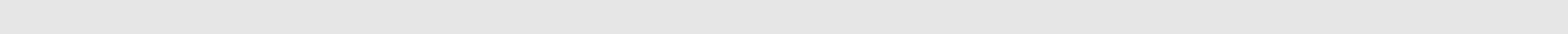 5.	ОТВЕТСТВЕННОСТЬ СТОРОН5.1.	Стороны несут ответственность за ненадлежащее исполнение своих обязательств, в соответствии с действующим российским законодательством и условиями настоящего Договора и Заявки.5.2.	Исполнитель освобождается от ответственности за сохранность содержимого груза при наличии обстоятельств, зависящих от Заказчика, которые Исполнитель не мог предвидеть и устранение которых от него не зависело.5.3	Исполнитель несет ответственность перед Заказчиком в виде возмещения реального ущерба за утрату, недостачу или повреждение (порчу) груза после принятия его Исполнителем и до выдачи груза получателю, указанному в приемной накладной, товарно-транспортной накладной либо уполномоченному им лицу, если не докажет, что утрата, недостача или повреждение (порча) груза произошли вследствие обстоятельств, которые Исполнитель не мог предотвратить и устранение которых от него не зависело.5.4.    Заказчик несет ответственность за непредъявление груза к перевозке в виде штрафа в размере  20 процентов провозной платы и возмещает причиненные грузоотправителем убытки в порядке ст.15 Гражданского кодекса РФ наряду со штрафом.5.5. 	Заказчик несет ответственность за неиспользование поданных транспортных средств не по причине непригодности транспорта в виде штрафа в размере 20 процентов провозной платы. При задержке (простое) специализированных транспортных средств размер штрафа увеличивается в два раза.5.6.	Заказчик обязан возместить Исполнителю все убытки, нанесенные Исполнителю и (или) третьим лицам вследствие сокрытия опасных грузов, представляемых к перевозке или экспедированию, а также грузов, которые в процессе транспортировки каким-либо образом повлияли на перевозимые совместно грузы других клиентов и (или) оборудование Исполнителя.5.7. 	В случае возникновения обстоятельств, препятствующих экспедированию и (или) перевозке, таких как отказ от приема груза по причинам, зависящим от Заказчика или его контрагентов (нарушение правил, нормативов, ГОСТов, касающихся погрузки, перевозки, перевалки, хранения, страхования, оформления товарно-транспортной сопроводительной документации, неисполнение иных обязанностей, предусмотренных настоящим договором), или задержки груза по этим причинам Исполнитель освобождается от выполнения обязательств по настоящему договору, а Заказчик несет ответственность за последствия и возмещает все расходы, понесенные Исполнителем в результате возникших обстоятельств.5.8.	Если состояние упаковки на момент выдачи груза соответствует состоянию упаковки на момент приемки груза, то Исполнитель не несет ответственность за соответствие наименования, количества и качества содержимого данной упаковки.5.9.    Заказчик несет полную ответственность за правильность, достоверность и полноту сведений, необходимых для исполнения договора (в том числе указание наименования груза), правильность и точность заполнения накладных и иных документов, оформляемых для исполнения Договора, в случае отсутствия, недостаточности или недостоверности данной информации Заказчик оплачивает штрафы за возврат, хранение, переадресовку груза и другие услуги, организуемые Исполнителем.5.10. Если стороны привлекают к выполнению работ третьих лиц, то стороны несут ответственность за выполнение работ и иных действий по настоящему договору этими лицами как за свои собственные.5.11. Исполнитель не несет ответственности за внутритарную недостачу содержимого грузовых мест, доставленных в исправной таре (цельной упаковке). Исполнитель не несет ответственность за имущественный ущерб, причиненный Заказчику в случае сдачи груза к перевозке в ненадлежащей таре и упаковке.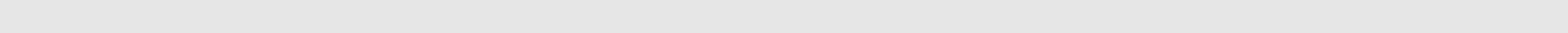 5.12. Штрафные санкции в соответствии с настоящим договоров наступают и оплачиваются только после выставления письменной претензии.5.13.  При задержке перевозки груза по вине Исполнителя, Исполнитель оплачивает пени в размере 0,1% (одна десятая процента) от стоимости перевозки.5.14. При задержке оплаты за оказанные услуги Заказчик оплачивает пени в размере 2% (два процента) от суммы провозной платы или дополнительных услуг по выставленному Исполнителем счету за каждый день просрочки.5.15. В случае, если во время выдачи груза получатель, указанный в Заявке, или уполномоченное им лицо не уведомили Исполнителя в письменной форме об утрате, недостаче или повреждении (порче) груза и не указали общий характер недостачи или повреждения (порчи) груза, считается, если не доказано иное, что они получили груз полностью и неповрежденным.	В случае прибытия груза Заказчика по адресу разгрузки в ненадлежащем состоянии или с недостачей грузовых мест, об этом делается соответствующая отметка в ТТН и полномочными представителями обеих Сторон составляется акт по адресу разгрузки в двух экземплярах, по одному для каждой из Сторон.5.16. В случае проверки соответствующими компетентными органами перевозимого груза Заказчика, в результате которой произошла задержка автотранспорта Исполнителя (его партнера) в ходе выполнения перевозки, Исполнитель вправе перенести на Заказчика все расходы, связанные с проверкой грузов — должны быть подтверждены соответствующими документами.5.17. Если в ходе вышеуказанных проверок соответствующими организациями производится изъятие груза и в соответствии с принятой практикой делается соответствующая отметка в транспортных документах, Исполнитель (его партнер) полностью освобождается от ответственности по компенсации Заказчику стоимости изъятого груза.5.18. Опасные грузы: легковоспламеняющиеся, взрывоопасные или вообще опасные по своей природе грузы, если Заказчик при их передаче не предупредил Исполнителя об этих свойствах, могут быть в любое время обезврежены или уничтожены Экспедитором без возмещения грузоотправителю убытков. Заказчик отвечает за убытки, причиненные Исполнителю и третьим лицам в связи с экспедированием таких грузов. При передаче Исполнителю грузов с опасными свойствами правила, предусмотренные п. 5.16. настоящего Договора, применяются также в случае, когда такие грузы были сданы под неправильным наименованием, и Исполнитель при их принятии не мог удостовериться в их свойствах путем наружного осмотра.5.19. Если принятые для доставки с ведома и согласия Исполнителя грузы, указанные в предыдущем пункте, стали опасными для окружающих, либо для имущества Исполнителя или третьих лиц и обстоятельства не позволяют Исполнителю потребовать от Заказчика немедленно их забрать, либо он не выполняет это требование, эти вещи могут быть обезврежены или уничтожены Исполнителем без возмещения Заказчику/Грузоотправителю убытков.5.20. Дополнительные условия ответственности Сторон могут устанавливаться в Заявке.6.	ФОРС-МАЖОР6.1.	Если полное или частичное неисполнение или ненадлежащее исполнение договорных обязательств было вызвано наступлением форс-мажорных обстоятельств, возникших после заключения настоящего договора, стороны освобождаются от ответственности по договору. К форс-мажорным обстоятельствам относятся: стихийные бедствия, эпидемии, война или военные действия, запретительные меры органов власти, забастовки и иные чрезвычайные и непредотвратимые при данных условиях обстоятельства.6.2.	Сторона, для которой создалась невозможность исполнения своих обязательств по настоящему договору, обязана незамедлительно письменно уведомить другую сторону о наступлении форс-мажорных обстоятельств, предполагаемом сроке их действия и прекращения.6.3.	Если указанные форс-мажорные обстоятельства повлияли на возможность исполнения обязательств в срок, то этот срок соразмерно продлевается на время действия форс-мажорных обстоятельств.6.4.	Если указанные форс-мажорные обстоятельства будут длиться свыше 3 месяцев, то каждая из сторон вправе расторгнуть настоящий договор, уведомив об этом другую сторону в разумный срок. При этом ни одна из сторон не будет требовать от другой стороны возмещения убытков.6.5.	Надлежащим доказательством наличия указанных обстоятельств и их продолжительности будут служить свидетельства соответствующих торгово-промышленных палат или акты органов государственной власти и управления.7.	ПОРЯДОК РАЗРЕШЕНИЯ СПОРОВ7.1.	В случае возникновения споров, Стороны будут стремиться к их урегулированию путем переговоров, а в случае, если Стороны не смогут прийти к соглашению, то все споры подлежат разрешению в соответствии с действующим законодательством в Арбитражном суде по местонахождению Исполнителя.7.2.	Исчисление срока на предъявление претензий производится в соответствии с 
Федеральный закон от 30 июня 2003 №87-ФЗ «О транспортно-экспедиционной деятельности». Претензионный досудебный порядок разрешения споров обязателен. Срок для ответа по претензиям по данному договору составляет 10 (десять) календарных дней с момента ее направления.7.3.	Стороны признают, что вся корреспонденция с официального электронного адреса Исполнителя info-tklogistic@yandex.ru и на официальный электронный адрес Исполнителя считается действительной и имеет юридическую силу с правом ее использования как доказательство при разрешении Сторонами спорных вопросов, как в судебном, так и в досудебном порядке. Обмен документами, а также переписка с использованием факсимильной и электронной связи должны осуществляться Сторонами с 9.00 до 17.00 по московскому времени.7.4.	При разбирательстве претензий и рассмотрении дел в суде, Исполнитель не обязан доказывать факт передачи извещений, уведомлений, счетов и/или иных документов, упомянутых в настоящем договоре и/или связанных с исполнением настоящего договора по факсимильной связи, при наличии у него стандартной квитанции факсимильной связи о передаче сообщения на номер факса Заказчика, или электронной почтой, при наличии у него копии электронного письма, в виде распечатки с датой и временем передачи на электронный адрес Заказчика.8.	ЗАКЛЮЧИТЕЛЬНЫЕ ПОЛОЖЕНИЯ8.1.	В случае если одна Сторона при исполнении обязательств по настоящему Договору получает доступ к Персональным данным работников другой стороны или лиц, связанных с другой Стороной гражданско-правовыми отношениями, то последняя предоставляет право на обработку Персональных данных в соответствии со своей внутренней политикой.8.2.	При этом каждая Сторона обязуется добросовестно осуществить обработку Персональных данных, обеспечивая их надлежащую защиту и конфиденциальность, а также уничтожить Персональные данные в течение 30 (тридцати) календарных дней с даты прекращения Договора.8.3.	Настоящий Договор вступает в силу с момента его акцептирования и будет действовать в течение 1 года с даты подписания Заявки.8.4.	Отношения по поводу оплаты штрафов возникают после выставления соответствующего требования (претензии).8.5.	Сторона, несет риски и ответственность за причинение убытков другой стороне в результате несвоевременного уведомления о принятии решения о реорганизации, ликвидации или начале процедуры банкротства Стороны, смене (отстранении, назначении или т.п.) лиц, участвующих от имени Стороны в исполнении настоящего Договора, наименования, адресов и реквизитов.Транспортная компания «Логистика Черноземья»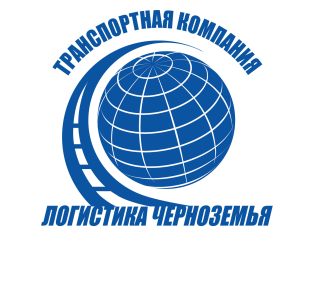 Общество с ограниченной ответственностью ТРАНСПОРТНАЯ КОМПАНИЯ «ЛОГИСТИКА ЧЕРНОЗЕМЬЯ» ИНН/КПП 5751057031 / 575101001,ОГРН 1155749008656Россия,302030, г. Орел, набережная Дубровинского, д. 60 офис 304Тел:+7(4862)49 08 36; +7(930) 860 27 37E-mail: info-tklogistic@yandex.ru Сайт: http://tk-chernozem.ruОтветственный менеджер за перевозки:_____________________ тел.:___________________Заявка № _________ от _______________на перевозку грузов автомобильным транспортом и транспортно-экспедиционное обслуживание груза(Приложение №1 к Договору публичной оферты на перевозку и/или транспортно-экспедиционное обслуживание груза, опубликованному на сайтах http://tk-chernozem.ru, http://ati.su)Дополнительные условия:Заказчик, подписывая настоящую Заявку, подтверждает, что принимает на себя все права и обязанности Заказчика, определенные условиями Договора публичной оферты на перевозку и/или транспортно-экспедиционное обслуживание груза (далее - Договор), размещенного на сайтах http://tk-chernozem.ru, http://ati.su, акцептует вышеуказанную оферту и обязуется обеспечить исполнение своих обязательств в полном объеме. Заказчик гарантирует, что Грузоотправитель и/или Грузополучатель, указанные в Заявке, являются надлежащими представителями Заказчика, уполномоченными на исполнение соответствующих обязательств, определенных Договоров, и принимает на себя ответственность за исполнение ими своих обязательств в полном объеме.Погрузка/выгрузка груза осуществляется Грузоотправителем/Грузополучателем с обеспечением безопасности его перевозки и сохранность груза, а также не допустить повреждение транспортного средства.Подтверждением получения груза к перевозке от Грузоотправителя и сдачи груза Грузополучателю являются, в том числе, отметки Грузоотправителя и Грузополучателя на Экспедиторской расписке по форме Исполнителя.В случае несоответствия способа передачи груза/вида грузового места заявленному в Заявке Заказчиком, Стороны признают данное изменение, как изменение условий Заявки/Договора на данную перевозку по воле Заказчика. Исполнитель вправе дать свое согласие на такое изменение и в одностороннем порядке сделать запись в Экспедиторской расписке, ТТН и Транспортной накладной об изменении вида и количества грузовых мест. Сдача грузов грузополучателю в пункте назначения осуществляется Исполнителем в том же порядке, в каком грузы были приняты от Грузополучателя. При фиксации факта пересорта груза по товаросопроводительным документам, Экспедитор не несет ответственность за номенклатурную недостачу груза.При наличии просроченной дебиторской задолженности у Заказчика более 10 календарных дней и свыше 50 тысяч рублей, Исполнитель вправе удерживать находящийся в распоряжении Исполнителя груз до оплаты Заказчиком услуг Исполнителя. Причем удержание возможно не только в отношении груза, услуги по организации перевозки которого не оплачены, но и иного груза, находящегося у Исполнителя на момент существования задолженности Заказчика перед Исполнителем. В этом случае Заказчик оплачивает расходы, связанные с удержанием груза, в том числе расходы Исполнителя по хранению груза по тарифам Исполнителя.Заказчик обязан: оплатить за простой транспортного средства при необеспечении Грузополучателем/Грузоотправителем погрузки/выгрузки после 3 (трех) часов с момента прибытия транспортного средства неустойку в сумме 700 (семьсот) рублей за каждый полный час сверх нормативного времени на загрузку/разгрузку транспортного средства, а также дополнительные расходы, связанные с исполнением Заявки Заказчика;обеспечить возможность присутствия водителя при разгрузке транспортного средства у Грузополучателя;при отказе Грузополучателя в допуске водителя на разгрузку транспортного средства, составленный Акт о расхождении по качеству и количеству ТМЦ юридической силы не имеет и не может являться основанием для выставления претензии;не сдавать Исполнителю груз, запрещенный к перевозке действующим законодательством РФ, опасный груз, в том числе легковоспламеняющиеся и взрывоопасные грузы, грузы, содержащие едкие, ядовитые вещества, а также скоропортящиеся грузы и грузы, требующие особых условий хранения и/или перевозки (в том числе грузы, чувствительные к температурному воздействию без согласования с Исполнителем). В случае передачи Исполнителю запрещенного груза Заказчик обязан возместить штрафы, направленные в адрес Исполнителя, а также все убытки Исполнителя, связанные с данной перевозкой в течение трех банковских дней с момента получения требования.В случае наличия более одного адреса загрузки/выгрузки, не указанного в Заявке, Заказчик оплачивает дополнительно к провозной плате 2000 (две тысячи) рублей за каждый дополнительный адрес на погрузке/выгрузке в пределах одного города.Заказчик несет ответственность за правильность заполнения Заявки. Если Заказчик передал представителю Исполнителя груз, объем или количество которого превышает объем или количество, указанные в Заявке, Заказчик обязуется оплатить перевозку груза по двойной провозной плате.Заказчик не вправе задерживать оплату Исполнителю в случае наличия у его имущественных претензий к Исполнителю.Исполнитель осуществляет перевозку груза Заказчика в соответствии с Гражданским законодательством РФ, Уставом автомобильного транспорта, Законом «О транспортно-экспедиционной деятельности», Правилами перевозок грузов самостоятельно либо с привлечением третьих лиц.При подписании Заявки Стороны руководствуются основополагающими принципами действующего законодательства. Исходя из принципа свободы заключения договора, предусмотренного ст. 421 ГК РФ, Исполнитель вправе заключать различные виды договоров, не запрещенных законом и по своему усмотрению выбирать контрагентов, независимо от того, состоят ли они в договорных отношениях с Заказчиком.Заявка, оформленная (подписанная) путем обмена по факсимильной связи, имеет силу оригинала и может быть использована в качестве доказательств в суде. Все споры разрешаются в Арбитражном суде Орловской областиЗаказчик:                                                                                              Исполнитель:М.П.__________(_____________)                                                  М.П._____________( А.Е. Широнин)Транспортная компания «Логистика Черноземья»Общество с ограниченной ответственностью ТРАНСПОРТНАЯ КОМПАНИЯ «ЛОГИСТИКА ЧЕРНОЗЕМЬЯ» ИНН/КПП 5751057031 / 575101001,ОГРН 1155749008656Россия,302030, г. Орел, набережная Дубровинского, д. 60 офис 304Тел:+7(4862)49 08 36; +7(930) 860 27 37E-mail: info-tklogistic@yandex.ru Сайт: http://tk-chernozem.ruОтветственный менеджер за перевозки:____________________ тел.:________________Экспедиторская расписка №______(неотъемлемая часть Договора публичной оферты на перевозку и/или транспортно-экспедиционное обслуживание груза, опубликованного на сайтах http://tk-chernozem.ru, http://ati.su)____________________________ 			___________________ (полное наименование исполнителя) 				[подпись исполнителя]Отметки Заказчика/Грузоотправителя:Отметки Грузополучателя:МаршрутЗАКАЗЧИКИНН/КППКонтактное лицоКонтактный телефонФИО руководителя организацииГРУЗООТПРАВИТЕЛЬАдрес грузоотправителя, телефон, электронный ящикДата и время погрузкиАдрес погрузкиГРУЗОПОЛУЧАТЕЛЬАдрес грузополучателя, телефон, электронный ящикДата и время разгрузкиАдрес разгрузкиАдрес разгрузкиНаименованиеГрузаВес(т)Объем(куб./м)Тип погрузки/выгрузкиПровозная плата, руб.Форма оплаты и срокиОсобые условия перевозкиМарка и № а/мВид кузоваФИО водителяКонтактные данныеКонтактный телефонОБЩЕСТВО С ОГРАНИЧЕННОЙ ОТВЕТСТВЕННОСТЬЮ ТРАНСПОРТНАЯ КОМПАНИЯ «ЛОГИСТИКА ЧЕРНОЗЕМЬЯ»Юридический адрес: 302030, г. Орел, набережная Дубровинского, д.60, оф. 304ИНН 5751057031КПП 575101001           ОГРН 1155749008656р/сч 40702810900000009388 в АО «Райффайзенбанк» г. Москва,к/сч 30101810200000000700   БИК 044525700тел./факс: +7 (4862) 49 08 36 www: tk-chernozem.ru«_______» ________201__ г.   к Заявке на перевозку и транспортно-экспедиционное обслуживание груза №_________от  «___»____ ___201__г.«_______» ________201__ г.   к Заявке на перевозку и транспортно-экспедиционное обслуживание груза №_________от  «___»____ ___201__г.1ГрузоотправительГрузоотправитель2ЗаказчикЗаказчик3ИсполнительИсполнитель4Наименование товараНаименование товара5Характер грузаХарактер груза6Реквизиты товарных накладных(товарно-транспортных накладных)Реквизиты товарных накладных(товарно-транспортных накладных)7Количество мест, вид упаковкиКоличество мест, вид упаковки8Вес брутто, неттоВес брутто, нетто9ОбъемОбъем10Размер упаковкиРазмер упаковки11УсловияУсловия12Особые отметкиОсобые отметкиДата и время прибытия транспортных средствПрибыл в_____ч, «____»______201__ г.Дата и время убытия транспортных средствУбыл в_____ч, «____»______201__ г.ГРУЗ СДАЛПодпись Заказчика/Грузоотправителя и печать_________________(_______________)М.п.Дата и время прибытия транспортных средствПрибыл в_____ч, «____»______201__ г.Дата и время убытия транспортных средствУбыл в_____ч, «____»______201__ г.ГРУЗ ПРИНЯЛПодпись Грузополучателя и печать_________________(_______________)М.п.